			Donation Form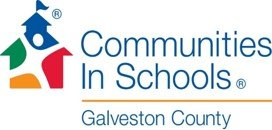 Please complete this form and mail it with your donation to: Communities In Schools Galveston County 1727 Bayou Road La Marque, TX 77568CONTACT INFORMATION: Name: _______________________________________________________________________Address: ______________________________________________________________________ City, State Zip: __________________________________________________________________E-Mail Address: _________________________________________________________________ Phone: ______________________________________ Please circle type: Home/Work/Mobile o Enclosed is my check for $_________Please make checks payable to Communities In Schools Galveston County.I would like my donation to be toward:_______________________________________________________________________________________________________________________________________________________________________________________________________________________________________________________________How did you hear about Communities In Schools Galveston County? __________________________________________________________________________________________________________________________________________________________________________ Thank you! If you have any questions, please contact the office at 409-765-9395Communities In Schools Galveston County is a 501(c)3 organization.All gifts are tax-deductible.